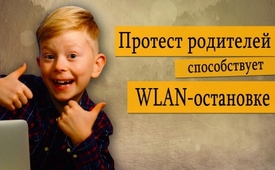 Протест родителей способствует WLAN-остановке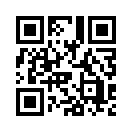 В начале 2018 года в одной школе в земле Южный Тироль была оборудована вредная для здоровья сеть WLAN. Но родители выразили протест против этого – с успехом. Решение было совсем простым...В начале 2018 года в одной из школ в земле Южный Тироль была оборудована вредная для здоровья беспроводная локальная сеть/WLAN. В связи с протестами родителей совет учителей решил, несмотря на установку этого оборудования, отказаться от применения WLAN в школе. Чтобы иметь возможность пользоваться интернетом с помощью имеющихся в наличии ноутбуков, доступ был предоставлен через сетевые розетки!
Директору школы было важно сотрудничать с родителями и учреждением, чтобы совместно находить решения. 
Дорогие зрители, этот опыт ободряет: поэтому не сдавайтесь, так как продолжать стоит!от aso.Источники:https://diagnose-funk.org/publikationen/diagnose-funk-publikationen/kompakt
Magazin kompakt 2018 – 1, S. 20Может быть вас тоже интересует:---Kla.TV – Другие новости ... свободные – независимые – без цензуры ...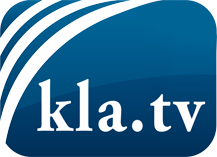 О чем СМИ не должны молчать ...Мало слышанное от народа, для народа...регулярные новости на www.kla.tv/ruОставайтесь с нами!Бесплатную рассылку новостей по электронной почте
Вы можете получить по ссылке www.kla.tv/abo-ruИнструкция по безопасности:Несогласные голоса, к сожалению, все снова подвергаются цензуре и подавлению. До тех пор, пока мы не будем сообщать в соответствии с интересами и идеологией системной прессы, мы всегда должны ожидать, что будут искать предлоги, чтобы заблокировать или навредить Kla.TV.Поэтому объединитесь сегодня в сеть независимо от интернета!
Нажмите здесь: www.kla.tv/vernetzung&lang=ruЛицензия:    Creative Commons License с указанием названия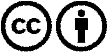 Распространение и переработка желательно с указанием названия! При этом материал не может быть представлен вне контекста. Учреждения, финансируемые за счет государственных средств, не могут пользоваться ими без консультации. Нарушения могут преследоваться по закону.